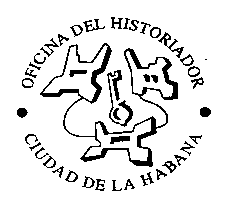 Habana: Espacios Creativos, Beca de Música electrónica y electroacústicaHabana: Espacios Creativos, de la Oficina del Historiador de la Ciudad de La Habana, convoca a la Beca de Creación de Música electrónica y electroacústica con el objetivo de potenciar el desarrollo y la promoción de la creación musical entre los jóvenes aficionados de la ciudad y en especial, del municipio La Habana Vieja.La beca consistirá en un espacio (estudio de grabación y escenario) que se pondrá a disposición del proyecto seleccionado; con el equipo de audio, proyección y luces necesarios para la producción de su creación musical durante una pasantía de seis meses a un año en Habana Espacios Creativos.Durante el periodo de la beca los jóvenes creadores tendrán acceso a capacitaciones, asesorías, presentaciones y colaboraciones con otros proyectos creativos nacionales e internacionales. El resultado final de la beca resultará en el estreno de su producción musical en un concierto para el público, así como la opción de contrato en una agencia musical cubana y la grabación de un disco.En el proceso de trabajo se potenciarán acciones de intercambio con la comunidad de la Habana Vieja y otras contempladas en el Programa Sociocultural de la Oficina del Historiador.¿Quiénes pueden aplicar?Podrán participar jóvenes artistas aficionados entre los 18 y 35 años de edad, residentes en el territorio nacional.¿Cómo será el proceso de selección?La selección se realizará a través de dos etapas, luego de recibidos todos los proyectos un comité de expertos evaluarán los trabajos. Los artistas seleccionados podrán pasar a la segunda etapa de entrevistas, que culminará con el proceso de selección.¿Cómo aplicar?Deberá enviarse la maqueta del proyecto y ser completado el formulario de aplicación que acompaña a esta convocatoria a las direcciones: habanaespacioscreativos@patrimonio.ohc.cu.  habanaespacioscreativos@gmail.com. Plazo Las aplicaciones serán recibidas hasta las 5:30 pm del 31 de julio de 2020.Contáctenos porTeléfono: +53 78665168 Dirección: Esq. Habana y Teniente Rey. Habana Vieja, La Habana. Correos: habanaespacioscreativos@patrimonio.ohc.cu. habanaespacioscreativos@gmail.com.